Lampiran 1: Angket PenelitianANGKETPELAKSANAAN PEMBELAJARAN (REMEDIAL TEACHING) PADA MATA PELAJARAN EKONOMINAMA	:KELAS	:Petunjuk Pengisian Angket	:Identitas RespondenPengantarAngket ini di tunjukkan kepada anda dengan maksud untuk mendapatkan informasi sehubungan dengan penelitian tentang pengaruh pengajaran remedial teaching terhadap hasil belajar ekonomiInformasi yang diperoleh sangat berguna untuk menganalisis pengaruh pengajaran remedial teaching terhadap hasil belajar ekonomiData yang didapatkan dari jawaban anda, semata-mata untuk kepentingan penelitianJawaban yang anda berikan tidak akan berpengaruh nama baik andaPetunjuk PengisianMohon saudra membaca terlebih dahulu pernyataan dalam angket sebelum memberi jawabanDidalam setiap pernyataan, pilihlah salah satu jawaban yang paling sesuai dengan keaadaan anda, kemudian beri tanda benar ( ) pada kolom yang tersediaMohon setiap pernyataan dapat di isi seluruhnya dengan salah satu jawaban di bawah ini:STS = Sangat Tidak Setuju	S = SetujuTS  = Tidak Setuju	SS = Sangat Setuju RR = Ragu-raguLampiran 2: WawancaraTranskip Wawancara Narasumber	: Guru Mata Pelajaran Ekonomi Nama	: Drs. Sulistiwati AaritonangPertanyaan	: Apa yang Ibu ketahui tentang media pembelajaran?Jawaban : Media pembelajaran adalah sarana yang digunakan untuk memperlancar dalam penyampaian materi kepada siswa agar siswa mampu memahami materi, media ini bias berbentuk teknologi dan ada pula yang berbentuk media sederhana. Yang jelas media yang digunakan ini membantu menyampaikan materi agar siswa biar lebih mengerti.Pertanyaan : Media pembelajaran seperti apa yang di terapkan di sekolah untuk pembelajaran online?Jawaban : Media yang digunakan bervariasi, di antaranya menggunakan whatsapp, quipper school, Zoom Meating dan classroom.Pertanyaan	: Apa yang Ibu ketahui tentang Zoom Meting dan Classroom?Jawaban	: Zoom Meating digunakan untuk menyampaikan materi pembelajaran secara interaktif sehingga siswa dapat melakukan tanyak jawab terhadap guru jika materi yang disampaikan belum jelas, sedangkan Classroom adalah salah satu media pembelajaran online yang sangat efisien digunakan sekarang ini. Dapat membuat guru dan siswa tetap terhubung dalam kelasmaya, tidak menguras banyak kuota internet dan mudah untuk di akses kapan saja dan dimana saja.Pertanyaan : Bagaimana tanggapan ibu tentang pembelajaran menggunakan Zoom Meting dan classroom?Jawaban		: Menurut saya, pembelajaran menggunakan zoom meting dan classroom sangat bagus, membantu pembelajaran online. Siswa tetap bisa mengakses bahan ajar meskipun dengan jarak jauh. Apalagi penggunaan zoom miting dan classroom bias diakses melalui handphone sehingga menjadi fleksibel.Pertanyaan : Apakah zoom miting dan classroom  memberikan kemudahan dalam memberikan tugas dalam proses pembelajaran online terutama pada materi yang menjadi bahan untuk remedial teaching bagi siswa yang tidak lulus?Jawaban : Ya, zoom meting dan classroom sangat membantu guru dalam mengajar secara interktif untuk menyampaikan bahan yg akan di ujikan, membagikan dan menggolongkan setiap penugasan tanpa kertas.Pertanyaan : Apakah menurut ibu penggunaan zoom dan classroom merupakan media yang tepat untuk pelajaran ekonomi secara online?Jawaban : Menurut saya, selama pembelajaran online pada mata pelajaran ekonomi, penggunaan zoom dan classroom saya rasa sudah tepat. Tetapi classroom tidak bisa di gunakan secara menyeluruh dalamsemua materi, ada beberapa materi yang memerlukan referensi lain seperti blog, youtube, dsb.Pertanyaan : Menurut ibu, apa kelemahan dan kelebihan zoom dan classroom?Jawaban    : Menurut pengamatan dan pengalaman saya,  zoom dan classroom ini kelebihannya banyak bisa mempermudah dalam penugasan, tidak perlu menggunakan banyak kertas, memudahkan siswa dalam melihat materi belajar, siswa mengetahui kriteria penilaian dan jadwal pengumpulan tugas sehingga membuat mereka lebih disiplin. Sedangkan untuk kekurangannya sendiri, aplikasi ini membutuhkan jaringan internet yang stabil. Kadang ada siswa yang sudah mengirim tugas tetapi belum masuk di kelas maya karna terkendala jaringan internet.Pertanyaan	: Berikan saran ibu untuk penggunaan zoom dan classroom!Jawaban : Sebisa mungkin untuk penggunaan zoom dan classroom ini bisa membantu siswa untuk lebih memahami materi, serta diberikan fitur untuk membuat materi dan video menjadi lebih menarik, serta adanya fitur untuk mengecek kesamaan isi dari tugas yang di kerjakan siswa.Lampiran 3: Data Mentah Instrumen Angket E-LearningHASIL ANGKET SISWA KELAS X-IPS DALAM PELAKSANAAN PEMBELAJARAN (REMEDIAL TEACHING)132133Lampiran 4: Uji Validitas dan Reliabilitas Variabel Remedial TeachingNilai Correlasi*. Correlation is significant at the 0.05 level (2-tailed).**. Correlation is significant at the 0.01 level (2-tailed).Case Processing Summarya. Listwise deletion based on all variables in the procedure.Reliability StatisticsLampiran 5: Uji Prasyarat Analisis Uji NormalitasOne-Sample Kolmogorov-Smirnov TestTest distribution is Normal.Calculated from data.Lilliefors Significance Correction.Uji HomogenitasTest of Homogeneity of VariancesKetuntasan Belajar Siswaa. Groups with only one case are ignored in computing the test of homogeneity of variance for Ketuntasan Belajar Siswa.Uji LinearitasANOVAaDependent Variable: Ketuntasan Belajar SiswaPredictors: (Constant), Remedial Teaching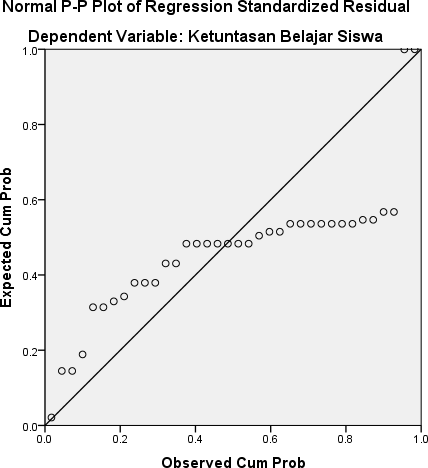 Lampiran 6: Uji Analisis Regresi Linear Sederhana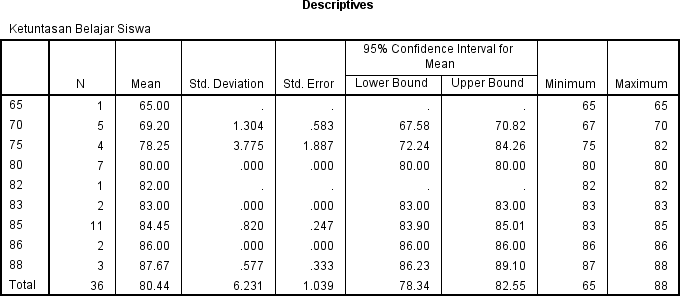 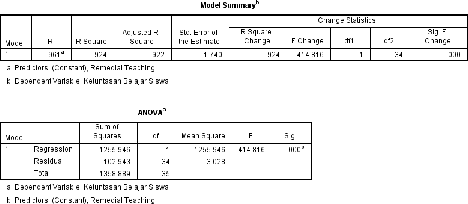 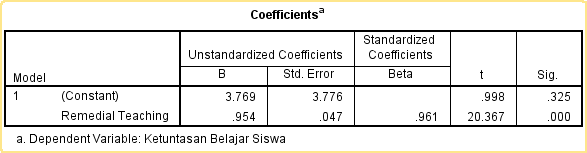 Lampiran 7: Tabel Uji TDistribusi Nilai rtabel Signifikansi 5% dan 1%DOKUMENTASI PENELITIAN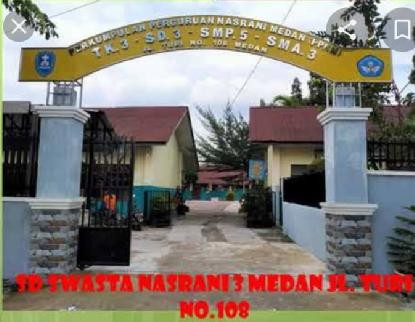 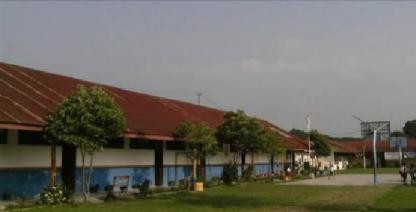 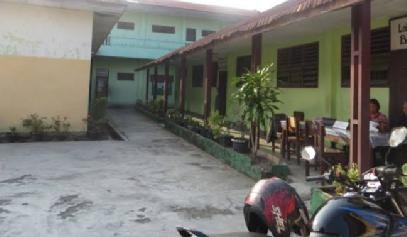 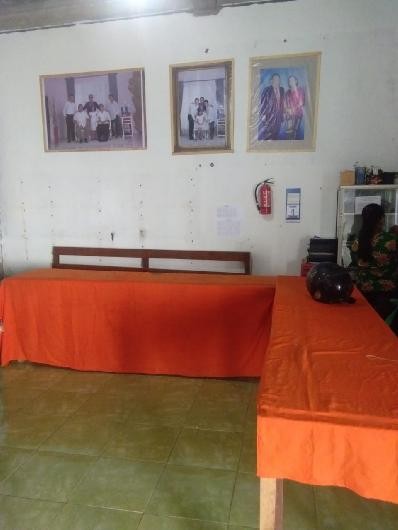 KONDISI LAB KOMPUTER SEKOLAH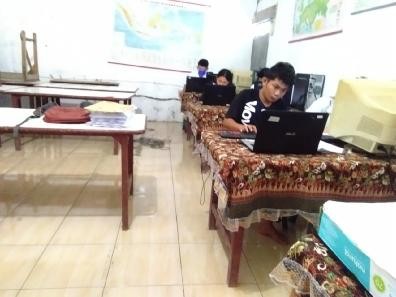 KONDISI RUANG KELAS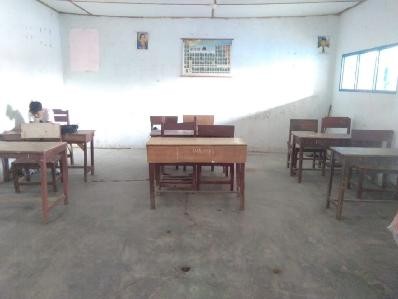 KANTOR GURUFOTO BERSAMA GURU – GURU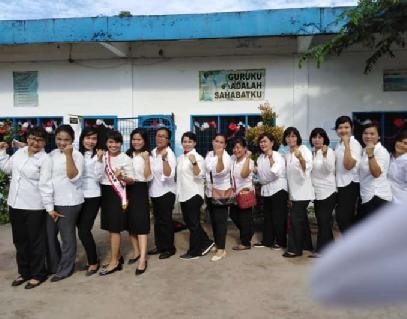 FOTO BERSAMA GURU BIDANG STUDI (EKONOMI)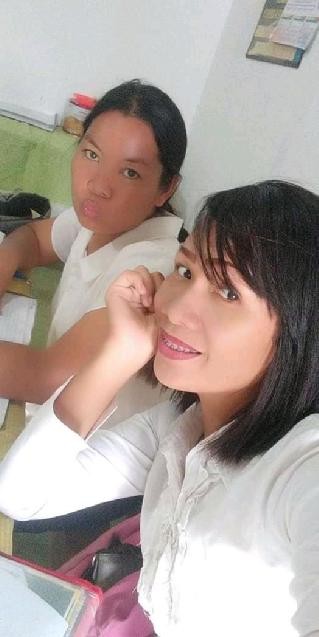 PROSES BELAJAR MENGAJAR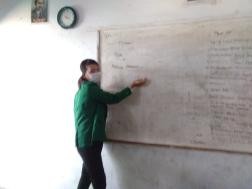 Pemberian materi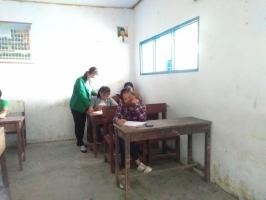 Membimbing peserta didik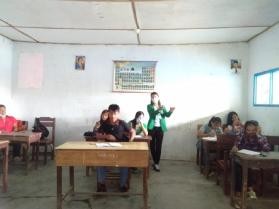 Menjelaskan pelajaran kepada peserta didik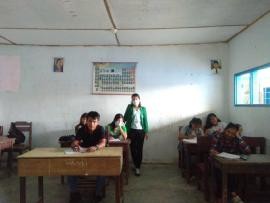 Membimbing peserta didik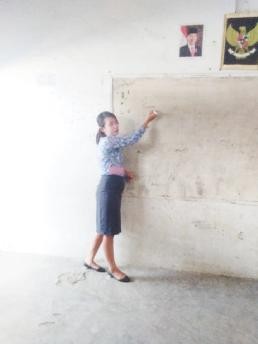 Pemberian materi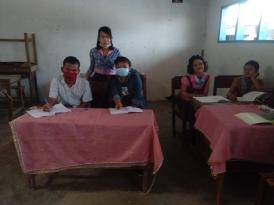 Membimbing peserta didikNoPERNYATAANSTSTSRRSSS1.Apkah	anda	senang	di	adakannyapemebelajaran	remedial	pada	matapelajaran ekonomi?2.Apakah	guru	ekonomi	seriusmembimbing pada waktu remedial?3.Apakah  materi   ajar   ekonomi   padawaktu remedial  disampaikan  dengansederhana?4.Apakah penyajian materi ekonomi padawaktu remedial mudah dimengerti?5.Apakah	soal-soal	ujian	remedialekonomi	termasuk	mudah	untukdiselesaikan?6.Apakah	pemberian	tugas	–tugasremedial	ekonomi	termasuk	mudahuntuk dikerjakan?7.Apakah tugas remedial yang diberikanmudah dipahami?8.Apakah guru  memeberikan  petunjukkegiatan mengajar?9.Apakah anda mengerti dengan petunjukyang di berikan guru pada saat remedialekonomi10.Apakah anda merasa nyaman dengansuasana ruangan  kelas  pada  wakturemedial ekonomi?11.Apakah pemberian  bimbingan  secarakhusus	menumbuhkan	kembalisemangat belajar anda?12.Apakah anda dapat mengerjakan tugasremedial dengan mudah?13.Apakah anda cepat dalam mengerjakansoal remedial ekonomi?14Apakah anda menenyakan pada guruekonomi	cara	mengerjakan	soalremedial	ekonomi	yang	tidak	dipahami?15Apakah anda rajin mengerjakan latihanekonomi setelah mengikuti remedial?16.Apakah guru  menggunakan  metodepembelajaran	yang	tepat	ketikamenyampaikan	materi	pembelajaranremedial ekonomi?17Apakah	anda	pernah	menanyakantentang	kesulitan	belajar	dalammemahami materi ajar ekonomi?18.Apakah guru memotivasi siswa dalamkegiatan mengajar ?19.Apakah	anda	mengerjakan	tugasremedial yang diberikan oleh guru?20.Apakah	anda	mengerjakan	tugasremedial ekonomi yang di berikan olehguru?Respo ndenIndikator / VariabelIndikator / VariabelIndikator / VariabelIndikator / VariabelIndikator / VariabelIndikator / VariabelIndikator / VariabelIndikator / VariabelIndikator / VariabelIndikator / VariabelIndikator / VariabelIndikator / VariabelIndikator / VariabelIndikator / VariabelIndikator / VariabelIndikator / VariabelIndikator / VariabelIndikator / VariabelIndikator / VariabelIndikator / VariabelTotalRespo ndenp1p2p3p4p5p6p7p8p9p10P11P12P13P14P15P16P17P18P19P20Total154344554445445544445862344534445345344455348034453434534334345334374444444344433443444443755333534335345333355337264434444345445343444478753334443355355433345778454435554434445453548493443354533334433335472103454434444443343445376113455344553453444553482125334443343444433444474134333433334334333334365143533445334334453334574154544545545344354445586164543555434435454335583175455553545434435434484183554343543443445443478193443354434535554334579203444454443545534545584213535454353545533454583224554333453344545455381235434454344534443345479245353543534433435334476255344533445343334445376263433434334334343334367273444454443545534545584283535454354545533454584294554333453344545455381304453434534334345334374314444434443344344444375323335343354453333553373334434444345445343444478345333444334535543334576354544355544344454535484363554343544443445443479TotalQ1Pearson Correlation.456Sig. (2-tailed).743N36Q2Pearson Correlation.560**Sig. (2-tailed).000N36Q3Pearson Correlation.414Sig. (2-tailed).209N36Q4Pearson Correlation.421*Sig. (2-tailed).010N36Q5Pearson Correlation.458Sig. (2-tailed).736N36Q6Pearson Correlation.604**Sig. (2-tailed).000N36Q7Pearson Correlation.398*Sig. (2-tailed).016N36Q8Pearson Correlation.372*Sig. (2-tailed).048N36Q9Pearson Correlation.407*Sig. (2-tailed).014N36Q10Pearson Correlation.439Sig. (2-tailed).821N36Q11Pearson Correlation Sig. (2-tailed).382*.022NN36Q12Pearson Correlation.360Sig. (2-tailed).126N36Q13Pearson Correlation.371Sig. (2-tailed).109N36Q14Pearson Correlation.556**Sig. (2-tailed).000N36Q15Pearson Correlation.306Sig. (2-tailed).070N36Q16Pearson Correlation.376Sig. (2-tailed).053N36Q17Pearson Correlation.444**Sig. (2-tailed).007N36Q18Pearson Correlation.458Sig. (2-tailed).129N36Q19Pearson Correlation.397Sig. (2-tailed).078N36Q20Pearson Correlation.586**Sig. (2-tailed).000N36TotalPearson Correlation1Sig. (2-tailed)N36Cronbach's AlphaN of Items.60120Unstandardized ResidualN36Normal Parametersa,bMean.0000000Std. Deviation1.71499717Most Extreme DifferencesAbsolute.376Positive.376Negative-.201Test Statistic.376Asymp. Sig. (2-tailed).000cLevene Statisticdf1df2Sig.34.002a627.000ModelModelSum of SquaresdfMean SquareFSig.1Regression1255.94611255.946414.816.000bResidual102.943343.028Total1358.88935NThe Level of SignificanceThe Level of SignificanceNThe Level of SignificanceThe Level of SignificanceN5%1%N5%1%30.9970.999380.3200.41340.9500.990390.3160.40850.8780.959400.3120.40360.8110.917410.3080.39870.7540.874420.3040.39380.7070.834430.3010.38990.6660.798440.2970.384100.6320.765450.2940.380110.6020.735460.2910.376120.5760.708470.2880.372130.5530.684480.2840.368140.5320.661490.2810.364150.5140.641500.2790.361160.4970.623550.2660.345170.4820.606600.2540.330180.4680.590650.2440.317190.4560.575700.2350.306200.4440.561750.2270.296210.4330.549800.2200.286220.4320.537850.2130.278230.4130.526900.2070.267240.4040.515950.2020.263250.3960.5051000.1950.256260.3880.4961250.1760.230270.3810.4871500.1590.210280.3740.4781750.1480.194290.3670.4702000.1380.181300.3610.4633000.1130.148310.3550.4564000.0980.128320.3490.4495000.0880.115330.3440.4426000.0800.105340.3390.4367000.0740.097350.3340.4308000.0700.091360.3290.4249000.0650.086370.3250.41810000.0620.081